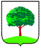 Департамент образования администрации г. ЛипецкаМУНИЦИПАЛЬНОЕ БЮДЖЕТНОЕ ОБЩЕОБРАЗОВАТЕЛЬНОЕ УЧРЕЖДЕНИЕСРЕДНЯЯ ОБЩЕОБРАЗОВАТЕЛЬНАЯ ШКОЛА № 6 города Липецка имени В. Шавкова      ПРОТОКОЛ заседания оргкомитета школьного этапа всероссийской олимпиады школьников                                                                                                      от 03.10.2013                                                                           Присутствовало  4 человека:председатель – директор школы  XXXXXXXXзаместитель председателя - заместитель директора по УВР CCCCCCCC            организационная группа – заместители директора по УВР ZZZZZZZ, YYYYYYY .Повестка заседания:   1. Подготовка необходимой документации и материалов, регламентирующих проведение школьного этапа всероссийской олимпиады школьников.2. Утверждение требований к проведению школьного этапа всероссийской олимпиады школьников, разработанные предметно-методическими комиссиями муниципального этапа всероссийской олимпиады школьников.3. Составление графика проведения школьного этапа всероссийской олимпиады школьников.4. Распределение функционала по подготовке и проведению школьного этапа ВОШ.Выступали:    По первому вопросу слушали председателя оргомитета-директора школы  XXXXXXXX, которая прокомментировала документы и материалы, регламентирующие проведение школьного этапа всероссийской олимпиады школьников:- положение о  всероссийской олимпиаде школьников, утвержденное приказом МО и Н от 02 декабря 2009 г. № 695 (в редакции приказа Минобрнауки России от 07 февраля 2011 г. № 168);- приказ департамента образования от 03.10.2013 № 1200 «О проведении школьного этапа всероссийской олимпиады школьников в 2013-2014 учебном году»;- приказ МБОУ СОШ № 6  от 03.10.2013 №  «О проведении школьного этапа всероссийской олимпиады школьников в 2013-2014 учебном году»;- требования к проведению школьного этапа всероссийской олимпиады школьников, разработанные предметно-методическими комиссиями муниципального этапа всероссийской олимпиады школьников с учетом методических рекомендаций центральных предметно-методических комиссий;- комплекты заданий школьного этапа всероссийской олимпиады школьников;- работы участников школьного этапа всероссийской олимпиады школьников;- протоколы школьного этапа всероссийской олимпиады школьников, рейтинговые таблицы, утвержденный список победителей и призеров школьного этапа всероссийской олимпиады школьников;- приказ об итогах школьного этапа всероссийской олимпиады школьников.Ознакомила с планом работы ДО на 2013-2014 учебный год, обозначила основные направления деятельности в 2013-2014 учебном году.По второму и третьему вопросам выступила заместитель председателя оргкомитета - заместитель директора по УВР CCCCCCCC. Предложила утвердить требования к проведению школьного этапа всероссийской олимпиады школьников, разработанные предметно-методическими комиссиями муниципального этапа всероссийской олимпиады школьников с учетом методических рекомендаций центральных предметно-методических комиссий;Представила на рассмотрение график проведения школьного этапа всероссийской олимпиады, составленного с учетом рекомендаций  Департамента образования (письмо от 04.10.2013 № 3109): проводить олимпиады во второй половине дня, исключая нарушения образовательного процесса (продолжительность школьных олимпиад – не более 3-х астрономических часов), предоставлять участникам олимпиад в дни подготовки и проведения олимпиад возможность свободного посещения занятий.По четвертому вопросу выступила председатель оргомитета XXXXXXXX по распределению функционала по подготовке и проведению школьного этапа: ZZZZZZZZZ: ознакомит учителей и обучающихся с Инструкциями по проведению олимпиад школьников; получит согласие учителей, обучающихся (заявленных на участие  в муниципальном этапе всероссийской олимпиады школьников) и их родителей на обработку персональных данных.YYYYYYY: получит комплекты олимпиадных заданий с образовательного портала департамента образования за 3 дня до проведения олимпиад; разработает образцы дипломов победителей и призеров школьного этапа всероссийской олимпиады школьников. CCCCCCC: принимает заявки от учителей-предметников на участие школьников в олимпиаде; растиражирует олимпиадные задания; составит отчет о проведении школьного этапа олимпиады и направит в департамент образования; составит заявку на участие победителей и призеров школьного этапа олимпиады в муниципальном этапе всероссийской олимпиады школьников Постановили:1. Укомплектовать документы, регламентирующие проведение школьного этапа всероссийской олимпиады школьниковУтвердить: 2.1. Требования к проведению школьного этапа всероссийской олимпиады школьников, разработанные предметно-методическими комиссиями муниципального этапа всероссийской олимпиады школьников с учетом методических рекомендаций центральных предметно-методических комиссий.2.2. График проведения школьного этапа всероссийской олимпиады.    3. Проведение школьного этапа олимпиады осуществлять согласно распределенным обязанностям.Секретарь:                                                                    PPPPPPPPPPP